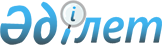 Мәслихаттың 2021 жылғы 30 желтоқсандағы № 81 "Сарыкөл ауданының 2022-2024 жылдарға арналған аудандық бюджеті туралы" шешіміне өзгерістер енгізу туралыҚостанай облысы Сарыкөл ауданы мәслихатының 2022 жылғы 18 сәуірдегі № 147 шешімі
      Сарыкөл аудандық мәслихаты ШЕШТІ:
      1. Мәслихаттың "Сарыкөл ауданының 2022-2024 жылдарға арналған аудандық бюджетi туралы" 2021 жылғы 30 желтоқсандағы № 81 (Нормативтік құқықтық актілерді мемлекеттік тіркеу тізілімінде № 26331 болып тіркелген) мынадай өзгерiстер енгізілсін:
      көрсетілген шешімнің 1-тармағы жаңа редакцияда жазылсын:
      "1. Сарыкөл ауданының 2022-2024 жылдарға арналған аудандық бюджеті тиісінше 1, 2 және 3-қосымшаларға сәйкес, оның ішінде 2022 жылға мынадай көлемдерде бекітілсін:
      1) кірістер – 4 344 963,4 мың теңге, оның ішінде:
      салықтық түсімдер – 1 258 187,0 мың теңге;
      салыққа жатпайтын түсімдер – 17 418,0 мың теңге;
      негізгі капиталды сатудан түсетін түсімдер – 6 873,1 мың теңге;
      трансферттік түсімдер – 3 062 485,3 мың теңге;
      2) шығыстар – 4 457 866,0 мың теңге;
      3) таза бюджеттік несиелеу – 5 744,0 мың теңге, оның iшiнде:
      бюджеттiк несиелеу – 36 756,0 мың теңге;
      бюджеттік несиені өтеу – 31 012,0 мың теңге;
      4) қаржы активтерімен операциялар бойынша сальдо – 0,0 мың теңге;
      5) бюджет тапшылығы (профициті) – - 118 646,6 мың теңге;
      6) бюджет тапшылығын қаржыландыру (профициті қолдану) – 118 646,6 мың теңге;
      қарыздар түсімі – 36 756,0 мың теңге;
      қарыздарды өтеу – 31 012,0 мың теңге;
      бюджет қаражатының пайдаланылатын қалдықтары – 112 902,6 мың теңге.";
      көрсетілген шешімнің 1, 2-қосымшалары осы шешімнің 1, 2-қосымшаларына сәйкес жаңа редакцияда жазылсын.
      2. Осы шешім 2022 жылғы 1 қаңтардан бастап қолданысқа енгізіледі. Сарыкөл ауданының 2022 жылға арналған бюджеті Сарыкөл ауданының 2023 жылға арналған бюджеті
					© 2012. Қазақстан Республикасы Әділет министрлігінің «Қазақстан Республикасының Заңнама және құқықтық ақпарат институты» ШЖҚ РМК
				
      Сарыкөл аудандық мәслихатының хатшысы 

К. Базарбаева
Мәслихаттың2022 жылғы "18" сәуірдегі№ 147 шешіміне1-қосымшаМәслихаттың2021 жылғы "30" желтоқсандағы№ 81 шешіміне1-қосымша
Санаты
Санаты
Санаты
Санаты
Санаты
Сомасы, мың теңге
Сыныбы
Сыныбы
Сыныбы
Сыныбы
Сомасы, мың теңге
Кіші сыныбы 
Кіші сыныбы 
Кіші сыныбы 
Сомасы, мың теңге
Атауы
Атауы
Сомасы, мың теңге
I
I
I
Кірістер
Кірістер
4 344 963,4
1
Салықтық түсiмдер
Салықтық түсiмдер
1 258 187,0
01
Табыс салығы
Табыс салығы
627 319,0
1
Корпоративтік табыс салығы
Корпоративтік табыс салығы
86 879,0
2
Жеке табыс салығы
Жеке табыс салығы
540 440,0
03
Әлеуметтiк салық
Әлеуметтiк салық
486 454,0
1
Әлеуметтiк салық
Әлеуметтiк салық
486 454,0
04
Меншiкке салынатын салықтар
Меншiкке салынатын салықтар
81 226,0
1
Мүлiкке салынатын салықтар
Мүлiкке салынатын салықтар
77 921,0
3
Жер салығы
Жер салығы
2 455,0
4
Көлiк құралдарына салынатын салық
Көлiк құралдарына салынатын салық
850,0
05
Тауарларға, жұмыстарға және қызметтерге салынатын iшкi салықтар
Тауарларға, жұмыстарға және қызметтерге салынатын iшкi салықтар
59 414,0
2
Акциздер
Акциздер
2 811,0
3
Табиғи және басқа да ресурстарды пайдаланғаны үшiн түсетiн түсiмдер
Табиғи және басқа да ресурстарды пайдаланғаны үшiн түсетiн түсiмдер
45 386,0
4
Кәсiпкерлiк және кәсiби қызметтi жүргiзгенi үшiн алынатын алымдар
Кәсiпкерлiк және кәсiби қызметтi жүргiзгенi үшiн алынатын алымдар
11 217,0
08
Заңдық маңызы бар әрекеттерді жасағаны және (немесе) оған уәкілеттігі бар мемлекеттік органдар немесе лауазымды адамдар құжаттар бергені үшін алынатын міндетті төлемдер
Заңдық маңызы бар әрекеттерді жасағаны және (немесе) оған уәкілеттігі бар мемлекеттік органдар немесе лауазымды адамдар құжаттар бергені үшін алынатын міндетті төлемдер
3 774,0
1
Мемлекеттiк баж
Мемлекеттiк баж
3 774,0
2
Салықтық емес түсiмдер
Салықтық емес түсiмдер
17 418,0
01
Мемлекеттік меншіктен түсетін кірістер
Мемлекеттік меншіктен түсетін кірістер
13 836,0
1
Мемлекеттік кәсіпорындардың таза кірісі бөлігінің түсімдері
Мемлекеттік кәсіпорындардың таза кірісі бөлігінің түсімдері
1 872,0
5
Мемлекет меншігіндегі мүлікті жалға беруден түсетін кірістер
Мемлекет меншігіндегі мүлікті жалға беруден түсетін кірістер
758,0
7
Мемлекеттік бюджеттен берілген кредиттер бойынша сыйақылар
Мемлекеттік бюджеттен берілген кредиттер бойынша сыйақылар
11 175,0
9
Мемлекет меншігінен түсетін басқа да кірістер
Мемлекет меншігінен түсетін басқа да кірістер
31,0
04
Мемлекеттік бюджеттен қаржыландырылатын, сондай-ақ Қазақстан Республикасы Ұлттық Банкінің бюджетінен (шығыстар сметасынан) қамтылатын және қаржыландырылатын мемлекеттік мекемелер салатын айыппұлдар, өсімпұлдар, санкциялар, өндіріп алулар
Мемлекеттік бюджеттен қаржыландырылатын, сондай-ақ Қазақстан Республикасы Ұлттық Банкінің бюджетінен (шығыстар сметасынан) қамтылатын және қаржыландырылатын мемлекеттік мекемелер салатын айыппұлдар, өсімпұлдар, санкциялар, өндіріп алулар
1 013,0
1
Мұнай секторы ұйымдарынан және Жәбірленушілерге өтемақы қорына түсетін түсімдерді қоспағанда, мемлекеттік бюджеттен қаржыландырылатын, сондай-ақ Қазақстан Республикасы Ұлттық Банкінің бюджетінен (шығыстар сметасынан) қамтылатын және қаржыландырылатын мемлекеттік мекемелер салатын айыппұлдар, өсімпұлдар, санкциялар, өндіріп алулар
Мұнай секторы ұйымдарынан және Жәбірленушілерге өтемақы қорына түсетін түсімдерді қоспағанда, мемлекеттік бюджеттен қаржыландырылатын, сондай-ақ Қазақстан Республикасы Ұлттық Банкінің бюджетінен (шығыстар сметасынан) қамтылатын және қаржыландырылатын мемлекеттік мекемелер салатын айыппұлдар, өсімпұлдар, санкциялар, өндіріп алулар
1 013,0
06
Басқа да салықтық емес түсiмдер
Басқа да салықтық емес түсiмдер
2 569,0
1
Басқа да салықтық емес түсiмдер
Басқа да салықтық емес түсiмдер
2 569,0
3
Негізгі капиталды сатудан түсетін түсімдер
Негізгі капиталды сатудан түсетін түсімдер
6 873,1
01
Мемлекеттік мекемелерге бекітілген мемлекеттік мүлікті сату
Мемлекеттік мекемелерге бекітілген мемлекеттік мүлікті сату
4 442,1
1
Мемлекеттік мекемелерге бекітілген мемлекеттік мүлікті сату
Мемлекеттік мекемелерге бекітілген мемлекеттік мүлікті сату
4 442,1
03
Жердi және материалдық емес активтердi сату
Жердi және материалдық емес активтердi сату
2 431,0
1
Жерді сату
Жерді сату
2 431,0
4
Трансферттердің түсімдері
Трансферттердің түсімдері
3 062 485,3
01
Төмен тұрған мемлекеттiк басқару органдарынан трансферттер
Төмен тұрған мемлекеттiк басқару органдарынан трансферттер
1,9
3
Аудандық маңызы бар қалалардың, ауылдардың, кенттердің, аулдық округтардың бюджеттерінен трансферттер
Аудандық маңызы бар қалалардың, ауылдардың, кенттердің, аулдық округтардың бюджеттерінен трансферттер
1,9
02
Мемлекеттiк басқарудың жоғары тұрған органдарынан түсетiн трансферттер
Мемлекеттiк басқарудың жоғары тұрған органдарынан түсетiн трансферттер
3 062 483,4
2
Облыстық бюджеттен түсетiн трансферттер
Облыстық бюджеттен түсетiн трансферттер
3 062 483,4
Функционалдық топ 
Функционалдық топ 
Функционалдық топ 
Функционалдық топ 
Функционалдық топ 
Сомасы, мың теңге
Кіші функция
Кіші функция
Кіші функция
Кіші функция
Сомасы, мың теңге
Бюджеттік бағдарламалардың әкімшісі 
Бюджеттік бағдарламалардың әкімшісі 
Бюджеттік бағдарламалардың әкімшісі 
Сомасы, мың теңге
Бағдарлама
Бағдарлама
Сомасы, мың теңге
Атауы
Сомасы, мың теңге
II
II
II
II
Шығындар
4 457 866,0
01
Жалпы сипаттағы мемлекеттiк көрсетілетін қызметтер
507 013,3
1
Мемлекеттiк басқарудың жалпы функцияларын орындайтын өкiлдi, атқарушы және басқа органдар
263 161,3
112
Аудан (облыстық маңызы бар қала) мәслихатының аппараты
34 259,1
001
Аудан (облыстық маңызы бар қала) мәслихатының қызметін қамтамасыз ету жөніндегі қызметтер
34 259,1
122
Аудан (облыстық маңызы бар қала) әкімінің аппараты
228 902,2
001
Аудан (облыстық маңызы бар қала) әкімінің қызметін қамтамасыз ету жөніндегі қызметтер
215 188,2
003
Мемлекеттік органның күрделі шығыстары
13 714,0
2
Қаржылық қызмет
1 473,8
459
Ауданның (облыстық маңызы бар қаланың) экономика және қаржы бөлімі
1 473,8
003
Салық салу мақсатында мүлікті бағалауды жүргізу
1 097,8
010
Жекешелендіру, коммуналдық меншікті басқару, жекешелендіруден кейінгі қызмет және осыған байланысты дауларды реттеу
376,0
9
Жалпы сипаттағы өзге де мемлекеттiк қызметтер
236 378,2
459
Ауданның (облыстық маңызы бар қаланың) экономика және қаржы бөлімі
59 388,1
001
Ауданның (облыстық маңызы бар қаланың) экономикалық саясаттын қалыптастыру мен дамыту, мемлекеттік жоспарлау, бюджеттік атқару және коммуналдық меншігін басқару саласындағы мемлекеттік саясатты іске асыру жөніндегі қызметтер
50 726,0
113
Жергілікті бюджеттерден берілетін ағымдағы нысаналы трансферттер
8 662,1
495
Ауданның (облыстық маңызы бар қаланың) сәулет, құрылыс, тұрғын үй-коммуналдық шаруашылығы, жолаушылар көлігі және автомобиль жолдары бөлімі
176 990,1
001
Жергілікті деңгейде сәулет, құрылыс, тұрғын үй-коммуналдық шаруашылық, жолаушылар көлігі және автомобиль жолдары саласындағы мемлекеттік саясатты іске асыру жөніндегі қызметтер
59 872,1
113
Төменгі тұрған бюджеттерге берілетін нысаналы ағымдағы трансферттер
117 118,0
02
Қорғаныс
4 219,0
1
Әскери мұқтаждар
4 219,0
122
Аудан (облыстық маңызы бар қала) әкімінің аппараты
4 219,0
005
Жалпыға бірдей әскери міндетті атқару шеңберіндегі іс-шаралар
4 219,0
03
Қоғамдық тәртіп, қауіпсіздік, құқықтық, сот, қылмыстық-атқару қызметі
3 500,0
9
Қоғамдық тәртіп және қауіпсіздік саласындағы басқа да қызметтер
3 500,0
495
Ауданның (облыстық маңызы бар қаланың) сәулет, құрылыс, тұрғын үй-коммуналдық шаруашылығы, жолаушылар көлігі және автомобиль жолдары бөлімі
3 500,0
019
Елдi мекендерде жол қозғалысы қауiпсiздiгін қамтамасыз ету
3 500,0
06
Әлеуметтiк көмек және әлеуметтiк қамсыздандыру
348 216,4
1
Әлеуметтiк қамсыздандыру
56 877,0
451
Ауданның (облыстық маңызы бар қаланың) жұмыспен қамту және әлеуметтік бағдарламалар бөлімі
56 877,0
005
Мемлекеттік атаулы әлеуметтік көмек 
56 877,0
2
Әлеуметтiк көмек
238 975,4
451
Ауданның (облыстық маңызы бар қаланың) жұмыспен қамту және әлеуметтік бағдарламалар бөлімі
238 975,4
002
Жұмыспен қамту бағдарламасы
82 293,0
007
Жергілікті өкілетті органдардың шешімі бойынша мұқтаж азаматтардың жекелеген топтарына әлеуметтік көмек
23 737,4
010
Үйден тәрбиеленіп оқытылатын мүгедек балаларды материалдық қамтамасыз ету
3 529,0
014
Мұқтаж азаматтарға үйде әлеуметтiк көмек көрсету
76 138,0
017
Оңалтудың жеке бағдарламасына сәйкес мұқтаж мүгедектерді протездік-ортопедиялық көмек, сурдотехникалық құралдар, тифлотехникалық құралдар, санаторий-курорттық емделу, міндетті гигиеналық құралдармен қамтамасыз ету, арнаулы жүріп-тұру құралдары, қозғалуға қиындығы бар бірінші топтағы мүгедектерге жеке көмекшінің және есту бойынша мүгедектерге қолмен көрсететін тіл маманының қызметтері мен қамтамасыз ету
17 388,0
023
Жұмыспен қамту орталықтарының қызметін қамтамасыз ету
35 890,0
9
Әлеуметтiк көмек және әлеуметтiк қамтамасыз ету салаларындағы өзге де қызметтер
52 364,0
451
Ауданның (облыстық маңызы бар қаланың) жұмыспен қамту және әлеуметтік бағдарламалар бөлімі
52 364,0
001
Жергілікті деңгейде халық үшін әлеуметтік бағдарламаларды жұмыспен қамтуды қамтамасыз етуді іске асыру саласындағы мемлекеттік саясатты іске асыру жөніндегі қызметтер
45 773,0
011
Жәрдемақыларды және басқа да әлеуметтік төлемдерді есептеу, төлеу мен жеткізу бойынша қызметтерге ақы төлеу
805,0
050
Қазақстан Республикасында мүгедектердің құқықтарын қамтамасыз етуге және өмір сүру сапасын жақсарту
5 786,0
07
Тұрғын үй-коммуналдық шаруашылық
624 673,0
1
Тұрғын үй шаруашылығы
17 626,0
495
Ауданның (облыстық маңызы бар қаланың) сәулет, құрылыс, тұрғын үй-коммуналдық шаруашылығы, жолаушылар көлігі және автомобиль жолдары бөлімі
17 626,0
011
Азаматтардың жекелеген санаттарын тұрғын үймен қамтамасыз ету
17 626,0
2
Коммуналдық шаруашылық
607 047,0
495
Ауданның (облыстық маңызы бар қаланың) сәулет, құрылыс, тұрғын үй-коммуналдық шаруашылығы, жолаушылар көлігі және автомобиль жолдары бөлімі
607 047,0
016
Сумен жабдықтау және су бұру жүйесінің жұмыс істеуі
28 565,0
058
Ауылдық елді мекендердегі сумен жабдықтау және су бұру жүйелерін дамыту
578 482,0
08
Мәдениет, спорт, туризм және ақпараттық кеңістiк
449 358,3
1
Мәдениет саласындағы қызмет
144 111,4
457
Ауданның (облыстық маңызы бар қаланың) мәдениет, тілдерді дамыту дене шынықтыру және спорт бөлімі
82 140,4
003
Мәдени-демалыс жұмысын қолдау
82 140,4
495
Ауданның (облыстық маңызы бар қаланың) сәулет, құрылыс, тұрғын үй-коммуналдық шаруашылығы, жолаушылар көлігі және автомобиль жолдары бөлімі
61 971,0
036
Мәдениет объектілерін дамыту
61 971,0
2
Спорт
100 485,1
457
Ауданның (облыстық маңызы бар қаланың) мәдениет, тілдерді дамыту дене шынықтыру және спорт бөлімі
60 429,1
008
Ұлттық және бұқаралық спорт түрлерін дамыту
50 505,1
009
Аудандық (облыстық маңызы бар қалалық) деңгейде спорттық жарыстар өткiзу
2 361,0
010
Әртүрлi спорт түрлерi бойынша аудан (облыстық маңызы бар қала) құрама командаларының мүшелерiн дайындау және олардың облыстық спорт жарыстарына қатысуы
7 563,0
495
Ауданның (облыстық маңызы бар қаланың) сәулет, құрылыс, тұрғын үй-коммуналдық шаруашылығы, жолаушылар көлігі және автомобиль жолдары бөлімі
40 056,0
021
Cпорт объектілерін дамыту
40 056,0
3
Ақпараттық кеңiстiк
135 865,8
457
Ауданның (облыстық маңызы бар қаланың) мәдениет, тілдерді дамыту дене шынықтыру және спорт бөлімі
127 190,8
006
Аудандық (қалалық) кiтапханалардың жұмыс iстеуi
113 485,8
007
Мемлекеттiк тiлдi және Қазақстан халқының басқа да тiлдерін дамыту
13 705,0
456
Ауданның (облыстық маңызы бар қаланың) ішкі саясат бөлімі
8 675,0
002
Мемлекеттік ақпараттық саясат жүргізу жөніндегі қызметтер
8 675,0
9
Мәдениет, спорт, туризм және ақпараттық кеңiстiктi ұйымдастыру жөнiндегi өзге де қызметтер
68 896,0
457
Ауданның (облыстық маңызы бар қаланың) мәдениет, тілдерді дамыту дене шынықтыру және спорт бөлімі
35 185,0
001
Жергілікті деңгейде мәдениет, тілдерді дамыту, дене шынықтыру және спорт саласында мемлекеттік саясатты іске асыру жөніндегі қызметтер
33 035,0
032
Ведомстволық бағыныстағы мемлекеттік мекемелер мен ұйымдардың күрделі шығыстары
2 150,0
456
Ауданның (облыстық маңызы бар қаланың) ішкі саясат бөлімі
33 711,0
001
Жергілікті деңгейде ақпарат, мемлекеттілікті нығайту және азаматтардың әлеуметтік сенімділігін қалыптастыру саласында мемлекеттік саясатты іске асыру жөніндегі қызметтер
22 126,0
003
Жастар саясаты саласында іс-шараларды іске асыру
11 585,0
10
Ауыл, су, орман, балық шаруашылығы, ерекше қорғалатын табиғи аумақтар, қоршаған ортаны және жануарлар дүниесін қорғау, жер қатынастары
54 003,0
1
Ауыл шаруашылығы
25 652,0
462
Ауданның (облыстық маңызы бар қаланың) ауыл шаруашылығы бөлімі
25 652,0
001
Жергілікті деңгейде ауыл шаруашылығы саласындағы мемлекеттік саясатты іске асыру жөніндегі қызметтер
25 652,0
6
Жер қатынастары
22 110,0
463
Ауданның (облыстық маңызы бар қаланың) жер қатынастары бөлімі
22 110,0
001
Аудан (облыстық маңызы бар қала) аумағында жер қатынастарын реттеу саласындағы мемлекеттік саясатты іске асыру жөніндегі қызметтер
22 110,0
9
Ауыл, су, орман, балық шаруашылығы, қоршаған ортаны қорғау және жер қатынастары саласындағы басқа да қызметтер
6 241,0
459
Ауданның (облыстық маңызы бар қаланың) экономика және қаржы бөлімі
6 241,0
099
Мамандарға әлеуметтік қолдау көрсету жөніндегі шараларды іске асыру
6 241,0
11
Өнеркәсіп, сәулет, қала құрылысы және құрылыс қызметі
13 698,0
2
Сәулет, қала құрылысы және құрылыс қызметі
13 698,0
495
Ауданның (облыстық маңызы бар қаланың) сәулет, құрылыс, тұрғын үй-коммуналдық шаруашылығы, жолаушылар көлігі және автомобиль жолдары бөлімі
13 698,0
005
Аудан аумағының қала құрылысын дамытудың кешенді схемаларын және елді мекендердің бас жоспарларын әзірлеу
13 698,0
12
Көлiк және коммуникация
33 560,0
1
Автомобиль көлiгi
33 560,0
495
Ауданның (облыстық маңызы бар қаланың) сәулет, құрылыс, тұрғын үй-коммуналдық шаруашылығы, жолаушылар көлігі және автомобиль жолдары бөлімі
33 560,0
023
Автомобиль жолдарының жұмыс істеуін қамтамасыз ету
33 560,0
13
Басқалар
19 179,0
3
Кәсiпкерлiк қызметтi қолдау және бәсекелестікті қорғау
14 679,0
469
Ауданның (облыстық маңызы бар қаланың) кәсіпкерлік бөлімі
14 679,0
001
Жергілікті деңгейде кәсіпкерлікті дамыту саласындағы мемлекеттік саясатты іске асыру жөніндегі қызметтер
14 679,0
9
Басқалар
4 500,0
459
Ауданның (облыстық маңызы бар қаланың) экономика және қаржы бөлімі
4 500,0
012
Ауданның (облыстық маңызы бар қаланың) жергілікті атқарушы органының резерві 
4 500,0
14
Борышқа қызмет көрсету
42 548,0
1
Борышқа қызмет көрсету
42 548,0
459
Ауданның (облыстық маңызы бар қаланың) экономика және қаржы бөлімі
42 548,0
021
Жергілікті атқарушы органдардың облыстық бюджеттен қарыздар бойынша сыйақылар мен өзге де төлемдерді төлеу бойынша борышына қызмет көрсету
42 548,0
15
Трансферттер
2 363 898,0
1
Трансферттер
2 363 898,0
459
Ауданның (облыстық маңызы бар қаланың) экономика және қаржы бөлімі
2 363 898,0
006
Пайдаланылмаған (толық пайдаланылмаған) нысаналы трансферттерді қайтару
1,0
024
Заңнаманы өзгертуге байланысты жоғары тұрған бюджеттің шығындарын өтеуге төменгі тұрған бюджеттен ағымдағы нысаналы трансферттер
2 015 990,0
038
Субвенциялар
336 804,0
039
Заңнаманың өзгеруіне байланысты жоғары тұрған бюджеттен төмен тұрған бюджеттерге өтемақыға берілетін ағымдағы нысаналы трансферттер
11 103,0
III
III
III
III
Таза бюджеттіқ кредиттеу 
5 744,0
Бюджеттік кредиттер 
36 756,0
10
Ауыл, су, орман, балық шаруашылығы, ерекше қорғалатын табиғи аумақтар, қоршаған ортаны және жануарлар дүниесін қорғау, жер қатынастары
36 756,0
9
Ауыл, су, орман, балық шаруашылығы, қоршаған ортаны қорғау және жер қатынастары саласындағы басқа да қызметтер
36 756,0
459
Ауданның (облыстық маңызы бар қаланың) экономика және қаржы бөлімі
36 756,0
018
Мамандарды әлеуметтік қолдау шараларын іске асыру үшін бюджеттік кредиттер
36 756,0
Санаты 
Санаты 
Санаты 
Санаты 
Санаты 
Сомасы, мың теңге
Сыныбы
Сыныбы
Сыныбы
Сыныбы
Сомасы, мың теңге
Кіші сыныбы 
Кіші сыныбы 
Кіші сыныбы 
Сомасы, мың теңге
Атауы
Атауы
Сомасы, мың теңге
5
Бюджеттік кредиттерді өтеу
Бюджеттік кредиттерді өтеу
31 012,0
01
Бюджеттік кредиттерді өтеу
Бюджеттік кредиттерді өтеу
31 012,0
1
Мемлекеттік бюджеттен берілген бюджеттік кредиттерді өтеу
Мемлекеттік бюджеттен берілген бюджеттік кредиттерді өтеу
31 012,0
IV
IV
IV
Қаржы активтерімен операциялар бойынша сальдо 
Қаржы активтерімен операциялар бойынша сальдо 
0,0
V
V
V
Бюджет тапшылығы (профициті)
Бюджет тапшылығы (профициті)
- 118 646,6
VI
VI
VI
Бюджет тапшылығын қаржыландыру (профицитін пайдалану)
Бюджет тапшылығын қаржыландыру (профицитін пайдалану)
118 646,6
7
Қарыздар түсімдері
Қарыздар түсімдері
36 756,0
01
Мемлекеттік ішкі қарыздар
Мемлекеттік ішкі қарыздар
36 756,0
2
Қарыз алу келісім-шарттары
Қарыз алу келісім-шарттары
36 756,0
Функционалдық топ 
Функционалдық топ 
Функционалдық топ 
Функционалдық топ 
Функционалдық топ 
Сомасы, мың теңге
Кіші функция
Кіші функция
Кіші функция
Кіші функция
Сомасы, мың теңге
Бюджеттік бағдарламалардың әкімшісі 
Бюджеттік бағдарламалардың әкімшісі 
Бюджеттік бағдарламалардың әкімшісі 
Сомасы, мың теңге
Бағдарлама 
Бағдарлама 
Сомасы, мың теңге
Атауы
Сомасы, мың теңге
16
Қарыздарды өтеу
31 012,0
1
Қарыздарды өтеу
31 012,0
459
Ауданның (облыстық маңызы бар қаланың) экономика және қаржы бөлімі
31 012,0
005
Жергілікті атқарушы органның жоғары тұрған бюджет алдындағы борышын өтеу
31 012,0
Санаты 
Санаты 
Санаты 
Санаты 
Санаты 
Сомасы, мың теңге
Сыныбы
Сыныбы
Сыныбы
Сыныбы
Сомасы, мың теңге
Кіші сыныбы 
Кіші сыныбы 
Кіші сыныбы 
Сомасы, мың теңге
Атауы
Атауы
Сомасы, мың теңге
8
Бюджет қаражатының пайдаланылатын қалдықтары
Бюджет қаражатының пайдаланылатын қалдықтары
112 902,6
01
Бюджет қаражаты қалдықтары
Бюджет қаражаты қалдықтары
112 902,6
1
Бюджет қаражатының бос қалдықтары
Бюджет қаражатының бос қалдықтары
112 902,6Мәслихаттың2022 жылғы "18" сәуірдегі№ 147 шешіміне2-қосымшаМәслихаттың2021 жылғы "30" желтоқсандағы№ 81 шешіміне2-қосымша
Санаты
Санаты
Санаты
Санаты
Санаты
Сомасы, мың теңге
Сыныбы
Сыныбы
Сыныбы
Сыныбы
Сомасы, мың теңге
Кіші сыныбы 
Кіші сыныбы 
Кіші сыныбы 
Сомасы, мың теңге
Атауы
Атауы
Сомасы, мың теңге
I
I
I
Кірістер
Кірістер
1 630 809,0
1
Салықтық түсiмдер
Салықтық түсiмдер
987 953,0
01
Табыс салығы
Табыс салығы
522 437,0
1
Корпоративтік табыс салығы
Корпоративтік табыс салығы
145 978,0
2
Жеке табыс салығы
Жеке табыс салығы
376 459,0
03
Әлеуметтiк салық
Әлеуметтiк салық
295 000,0
1
Әлеуметтiк салық
Әлеуметтiк салық
295 000,0
04
Меншiкке салынатын салықтар
Меншiкке салынатын салықтар
107 328,0
1
Мүлiкке салынатын салықтар
Мүлiкке салынатын салықтар
77 921,0
3
Жер салығы
Жер салығы
7 505,0
4
Көлiк құралдарына салынатын салық
Көлiк құралдарына салынатын салық
20 995,0
5
Бiрыңғай жер салығы
Бiрыңғай жер салығы
907,0
05
Тауарларға, жұмыстарға және қызметтерге салынатын iшкi салықтар
Тауарларға, жұмыстарға және қызметтерге салынатын iшкi салықтар
59 414,0
2
Акциздер
Акциздер
2 811,0
3
Табиғи және басқа да ресурстарды пайдаланғаны үшiн түсетiн түсiмдер
Табиғи және басқа да ресурстарды пайдаланғаны үшiн түсетiн түсiмдер
45 386,0
4
Кәсiпкерлiк және кәсiби қызметтi жүргiзгенi үшiн алынатын алымдар
Кәсiпкерлiк және кәсiби қызметтi жүргiзгенi үшiн алынатын алымдар
11 217,0
08
Заңдық маңызы бар әрекеттерді жасағаны және (немесе) оған уәкілеттігі бар мемлекеттік органдар немесе лауазымды адамдар құжаттар бергені үшін алынатын міндетті төлемдер
Заңдық маңызы бар әрекеттерді жасағаны және (немесе) оған уәкілеттігі бар мемлекеттік органдар немесе лауазымды адамдар құжаттар бергені үшін алынатын міндетті төлемдер
3 774,0
1
Мемлекеттiк баж
Мемлекеттiк баж
3 774,0
2
Салықтық емес түсiмдер
Салықтық емес түсiмдер
17 418,0
01
Мемлекеттік меншіктен түсетін кірістер
Мемлекеттік меншіктен түсетін кірістер
13 836,0
1
Мемлекеттік кәсіпорындардың таза кірісі бөлігінің түсімдері
Мемлекеттік кәсіпорындардың таза кірісі бөлігінің түсімдері
1 872,0
5
Мемлекет меншігіндегі мүлікті жалға беруден түсетін кірістер
Мемлекет меншігіндегі мүлікті жалға беруден түсетін кірістер
758,0
7
Мемлекеттік бюджеттен берілген кредиттер бойынша сыйақылар
Мемлекеттік бюджеттен берілген кредиттер бойынша сыйақылар
11 175,0
9
Мемлекет меншігінен түсетін басқа да кірістер
Мемлекет меншігінен түсетін басқа да кірістер
31,0
04
Мемлекеттік бюджеттен қаржыландырылатын, сондай-ақ Қазақстан Республикасы Ұлттық Банкінің бюджетінен (шығыстар сметасынан) қамтылатын және қаржыландырылатын мемлекеттік мекемелер салатын айыппұлдар, өсімпұлдар, санкциялар, өндіріп алулар
Мемлекеттік бюджеттен қаржыландырылатын, сондай-ақ Қазақстан Республикасы Ұлттық Банкінің бюджетінен (шығыстар сметасынан) қамтылатын және қаржыландырылатын мемлекеттік мекемелер салатын айыппұлдар, өсімпұлдар, санкциялар, өндіріп алулар
1 013,0
1
Мұнай секторы ұйымдарынан және Жәбірленушілерге өтемақы қорына түсетін түсімдерді қоспағанда, мемлекеттік бюджеттен қаржыландырылатын, сондай-ақ Қазақстан Республикасы Ұлттық Банкінің бюджетінен (шығыстар сметасынан) қамтылатын және қаржыландырылатын мемлекеттік мекемелер салатын айыппұлдар, өсімпұлдар, санкциялар, өндіріп алулар
Мұнай секторы ұйымдарынан және Жәбірленушілерге өтемақы қорына түсетін түсімдерді қоспағанда, мемлекеттік бюджеттен қаржыландырылатын, сондай-ақ Қазақстан Республикасы Ұлттық Банкінің бюджетінен (шығыстар сметасынан) қамтылатын және қаржыландырылатын мемлекеттік мекемелер салатын айыппұлдар, өсімпұлдар, санкциялар, өндіріп алулар
1 013,0
06
Басқа да салықтық емес түсiмдер
Басқа да салықтық емес түсiмдер
2 569,0
1
Басқа да салықтық емес түсiмдер
Басқа да салықтық емес түсiмдер
2 569,0
3
Негізгі капиталды сатудан түсетін түсімдер
Негізгі капиталды сатудан түсетін түсімдер
6 875,0
01
Мемлекеттік мекемелерге бекітілген мемлекеттік мүлікті сату
Мемлекеттік мекемелерге бекітілген мемлекеттік мүлікті сату
4 444,0
1
Мемлекеттік мекемелерге бекітілген мемлекеттік мүлікті сату
Мемлекеттік мекемелерге бекітілген мемлекеттік мүлікті сату
4 444,0
03
Жердi және материалдық емес активтердi сату
Жердi және материалдық емес активтердi сату
2 431,0
1
Жерді сату
Жерді сату
2 431,0
4
Трансферттердің түсімдері
Трансферттердің түсімдері
618 563,0
02
Мемлекеттiк басқарудың жоғары тұрған органдарынан түсетiн трансферттер
Мемлекеттiк басқарудың жоғары тұрған органдарынан түсетiн трансферттер
618 563,0
2
Облыстық бюджеттен түсетiн трансферттер
Облыстық бюджеттен түсетiн трансферттер
618 563,0
Функционалдық топ 
Функционалдық топ 
Функционалдық топ 
Функционалдық топ 
Функционалдық топ 
Сомасы, мың теңге
Кіші функция
Кіші функция
Кіші функция
Кіші функция
Сомасы, мың теңге
Бюджеттік бағдарламалардың әкімшісі 
Бюджеттік бағдарламалардың әкімшісі 
Бюджеттік бағдарламалардың әкімшісі 
Сомасы, мың теңге
Бағдарлама
Бағдарлама
Сомасы, мың теңге
Атауы
Сомасы, мың теңге
II
II
II
II
Шығындар
1 630 809,0
01
Жалпы сипаттағы мемлекеттiк көрсетілетін қызметтер
467 375,0
1
Мемлекеттiк басқарудың жалпы функцияларын орындайтын өкiлдi, атқарушы және басқа органдар
172 812,0
112
Аудан (облыстық маңызы бар қала) мәслихатының аппараты
27 729,0
001
Аудан (облыстық маңызы бар қала) мәслихатының қызметін қамтамасыз ету жөніндегі қызметтер
27 729,0
122
Аудан (облыстық маңызы бар қала) әкімінің аппараты
145 083,0
001
Аудан (облыстық маңызы бар қала) әкімінің қызметін қамтамасыз ету жөніндегі қызметтер
131 369,0
003
Мемлекеттік органның күрделі шығыстары
13 714,0
2
Қаржылық қызмет
1 161,0
459
Ауданның (облыстық маңызы бар қаланың) экономика және қаржы бөлімі
1 161,0
003
Салық салу мақсатында мүлікті бағалауды жүргізу
785,0
010
Жекешелендіру, коммуналдық меншікті басқару, жекешелендіруден кейінгі қызмет және осыған байланысты дауларды реттеу
376,0
9
Жалпы сипаттағы өзге де мемлекеттiк қызметтер
293 402,0
459
Ауданның (облыстық маңызы бар қаланың) экономика және қаржы бөлімі
57 118,0
001
Ауданның (облыстық маңызы бар қаланың) экономикалық саясаттын қалыптастыру мен дамыту, мемлекеттік жоспарлау, бюджеттік атқару және коммуналдық меншігін басқару саласындағы мемлекеттік саясатты іске асыру жөніндегі қызметтер
57 118,0
495
Ауданның (облыстық маңызы бар қаланың) сәулет, құрылыс, тұрғын үй-коммуналдық шаруашылығы, жолаушылар көлігі және автомобиль жолдары бөлімі
236 284,0
001
Жергілікті деңгейде сәулет, құрылыс, тұрғын үй-коммуналдық шаруашылық, жолаушылар көлігі және автомобиль жолдары саласындағы мемлекеттік саясатты іске асыру жөніндегі қызметтер
78 648,0
113
Төменгі тұрған бюджеттерге берілетін нысаналы ағымдағы трансферттер
157 636,0
02
Қорғаныс
4 043,0
1
Әскери мұқтаждар
4 043,0
122
Аудан (облыстық маңызы бар қала) әкімінің аппараты
4 043,0
005
Жалпыға бірдей әскери міндетті атқару шеңберіндегі іс-шаралар
4 043,0
06
Әлеуметтiк көмек және әлеуметтiк қамсыздандыру
203 682,0
1
Әлеуметтiк қамсыздандыру
13 546,0
451
Ауданның (облыстық маңызы бар қаланың) жұмыспен қамту және әлеуметтік бағдарламалар бөлімі
13 546,0
005
Мемлекеттік атаулы әлеуметтік көмек 
13 546,0
2
Әлеуметтiк көмек
141 099,0
451
Ауданның (облыстық маңызы бар қаланың) жұмыспен қамту және әлеуметтік бағдарламалар бөлімі
141 099,0
002
Жұмыспен қамту бағдарламасы
44 355,0
007
Жергілікті өкілетті органдардың шешімі бойынша мұқтаж азаматтардың жекелеген топтарына әлеуметтік көмек
18 778,0
010
Үйден тәрбиеленіп оқытылатын мүгедек балаларды материалдық қамтамасыз ету
3 529,0
014
Мұқтаж азаматтарға үйде әлеуметтiк көмек көрсету
40 258,0
017
Оңалтудың жеке бағдарламасына сәйкес мұқтаж мүгедектерді протездік-ортопедиялық көмек, сурдотехникалық құралдар, тифлотехникалық құралдар, санаторий-курорттық емделу, міндетті гигиеналық құралдармен қамтамасыз ету, арнаулы жүріп-тұру құралдары, қозғалуға қиындығы бар бірінші топтағы мүгедектерге жеке көмекшінің және есту бойынша мүгедектерге қолмен көрсететін тіл маманының қызметтері мен қамтамасыз ету
8 803,0
023
Жұмыспен қамту орталықтарының қызметін қамтамасыз ету
25 376,0
9
Әлеуметтiк көмек және әлеуметтiк қамтамасыз ету салаларындағы өзге де қызметтер
49 037,0
451
Ауданның (облыстық маңызы бар қаланың) жұмыспен қамту және әлеуметтік бағдарламалар бөлімі
49 037,0
001
Жергілікті деңгейде халық үшін әлеуметтік бағдарламаларды жұмыспен қамтуды қамтамасыз етуді іске асыру саласындағы мемлекеттік саясатты іске асыру жөніндегі қызметтер
48 232,0
011
Жәрдемақыларды және басқа да әлеуметтік төлемдерді есептеу, төлеу мен жеткізу бойынша қызметтерге ақы төлеу
805,0
07
Тұрғын үй-коммуналдық шаруашылық
27 565,0
1
Тұрғын үй шаруашылығы
13 000,0
495
Ауданның (облыстық маңызы бар қаланың) сәулет, құрылыс, тұрғын үй-коммуналдық шаруашылығы, жолаушылар көлігі және автомобиль жолдары бөлімі
13 000,0
011
Азаматтардың жекелеген санаттарын тұрғын үймен қамтамасыз ету
13 000,0
2
Коммуналдық шаруашылық
14 565,0
495
Ауданның (облыстық маңызы бар қаланың) сәулет, құрылыс, тұрғын үй-коммуналдық шаруашылығы, жолаушылар көлігі және автомобиль жолдары бөлімі
14 565,0
016
Сумен жабдықтау және су бұру жүйесінің жұмыс істеуі
14 565,0
08
Мәдениет, спорт, туризм және ақпараттық кеңістiк
615 988,0
1
Мәдениет саласындағы қызмет
53 721,0
457
Ауданның (облыстық маңызы бар қаланың) мәдениет, тілдерді дамыту дене шынықтыру және спорт бөлімі
53 721,0
003
Мәдени-демалыс жұмысын қолдау
53 721,0
2
Спорт
402 359,0
457
Ауданның (облыстық маңызы бар қаланың) мәдениет, тілдерді дамыту дене шынықтыру және спорт бөлімі
45 376,0
008
Ұлттық және бұқаралық спорт түрлерін дамыту
36 452,0
009
Аудандық (облыстық маңызы бар қалалық) деңгейде спорттық жарыстар өткiзу
1 361,0
010
Әртүрлi спорт түрлерi бойынша аудан (облыстық маңызы бар қала) құрама командаларының мүшелерiн дайындау және олардың облыстық спорт жарыстарына қатысуы
7 563,0
495
Ауданның (облыстық маңызы бар қаланың) сәулет, құрылыс, тұрғын үй-коммуналдық шаруашылығы, жолаушылар көлігі және автомобиль жолдары бөлімі
356 983,0
021
Cпорт объектілерін дамыту
356 983,0
3
Ақпараттық кеңiстiк
96 490,0
457
Ауданның (облыстық маңызы бар қаланың) мәдениет, тілдерді дамыту дене шынықтыру және спорт бөлімі
87 815,0
006
Аудандық (қалалық) кiтапханалардың жұмыс iстеуi
76 393,0
007
Мемлекеттiк тiлдi және Қазақстан халқының басқа да тiлдерін дамыту
11 422,0
456
Ауданның (облыстық маңызы бар қаланың) ішкі саясат бөлімі
8 675,0
002
Мемлекеттік ақпараттық саясат жүргізу жөніндегі қызметтер
8 675,0
9
Мәдениет, спорт, туризм және ақпараттық кеңiстiктi ұйымдастыру жөнiндегi өзге де қызметтер
63 418,0
457
Ауданның (облыстық маңызы бар қаланың) мәдениет, тілдерді дамыту дене шынықтыру және спорт бөлімі
39 323,0
001
Жергілікті деңгейде мәдениет, тілдерді дамыту, дене шынықтыру және спорт саласында мемлекеттік саясатты іске асыру жөніндегі қызметтер
37 323,0
032
Ведомстволық бағыныстағы мемлекеттік мекемелер мен ұйымдардың күрделі шығыстары
2 000,0
456
Ауданның (облыстық маңызы бар қаланың) ішкі саясат бөлімі
24 095,0
001
Жергілікті деңгейде ақпарат, мемлекеттілікті нығайту және азаматтардың әлеуметтік сенімділігін қалыптастыру саласында мемлекеттік саясатты іске асыру жөніндегі қызметтер
17 863,0
003
Жастар саясаты саласында іс-шараларды іске асыру
6 232,0
10
Ауыл, су, орман, балық шаруашылығы, ерекше қорғалатын табиғи аумақтар, қоршаған ортаны және жануарлар дүниесін қорғау, жер қатынастары
49 916,0
1
Ауыл шаруашылығы
25 080,0
462
Ауданның (облыстық маңызы бар қаланың) ауыл шаруашылығы бөлімі
25 080,0
001
Жергілікті деңгейде ауыл шаруашылығы саласындағы мемлекеттік саясатты іске асыру жөніндегі қызметтер
25 080,0
6
Жер қатынастары
18 595,0
463
Ауданның (облыстық маңызы бар қаланың) жер қатынастары бөлімі
18 595,0
001
Аудан (облыстық маңызы бар қала) аумағында жер қатынастарын реттеу саласындағы мемлекеттік саясатты іске асыру жөніндегі қызметтер
18 595,0
9
Ауыл, су, орман, балық шаруашылығы, қоршаған ортаны қорғау және жер қатынастары саласындағы басқа да қызметтер
6 241,0
459
Ауданның (облыстық маңызы бар қаланың) экономика және қаржы бөлімі
6 241,0
099
Мамандарға әлеуметтік қолдау көрсету жөніндегі шараларды іске асыру
6 241,0
11
Өнеркәсіп, сәулет, қала құрылысы және құрылыс қызметі
17 854,0
2
Сәулет, қала құрылысы және құрылыс қызметі
17 854,0
495
Ауданның (облыстық маңызы бар қаланың) сәулет, құрылыс, тұрғын үй-коммуналдық шаруашылығы, жолаушылар көлігі және автомобиль жолдары бөлімі
17 854,0
005
Аудан аумағының қала құрылысын дамытудың кешенді схемаларын және елді мекендердің бас жоспарларын әзірлеу
17 854,0
12
Көлiк және коммуникация
33 560,0
1
Автомобиль көлiгi
33 560,0
495
Ауданның (облыстық маңызы бар қаланың) сәулет, құрылыс, тұрғын үй-коммуналдық шаруашылығы, жолаушылар көлігі және автомобиль жолдары бөлімі
33 560,0
023
Автомобиль жолдарының жұмыс істеуін қамтамасыз ету
33 560,0
13
Басқалар
18 284,0
3
Кәсiпкерлiк қызметтi қолдау және бәсекелестікті қорғау
13 784,0
469
Ауданның (облыстық маңызы бар қаланың) кәсіпкерлік бөлімі
13 784,0
001
Жергілікті деңгейде кәсіпкерлікті дамыту саласындағы мемлекеттік саясатты іске асыру жөніндегі қызметтер
13 784,0
9
Басқалар
4 500,0
459
Ауданның (облыстық маңызы бар қаланың) экономика және қаржы бөлімі
4 500,0
012
Ауданның (облыстық маңызы бар қаланың) жергілікті атқарушы органының резерві 
4 500,0
14
Борышқа қызмет көрсету
35,0
1
Борышқа қызмет көрсету
35,0
459
Ауданның (облыстық маңызы бар қаланың) экономика және қаржы бөлімі
35,0
021
Жергілікті атқарушы органдардың облыстық бюджеттен қарыздар бойынша сыйақылар мен өзге де төлемдерді төлеу бойынша борышына қызмет көрсету
35,0
15
Трансферттер
192 507,0
1
Трансферттер
192 507,0
459
Ауданның (облыстық маңызы бар қаланың) экономика және қаржы бөлімі
192 507,0
038
Субвенциялар
181 404,0
039
Заңнаманың өзгеруіне байланысты жоғары тұрған бюджеттен төмен тұрған бюджеттерге өтемақыға берілетін ағымдағы нысаналы трансферттер
11 103,0
III
III
III
III
Таза бюджеттіқ кредиттеу 
0,0
IV
IV
IV
IV
Қаржы активтерімен операциялар бойынша сальдо 
0,0
V
V
V
V
Бюджет тапшылығы (профициті)
0,0
VI
VI
VI
VI
Бюджет тапшылығын қаржыландыру (профицитін пайдалану)
0,0